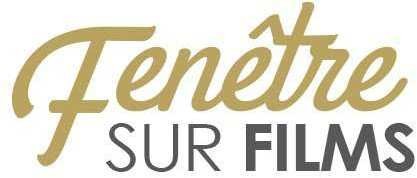 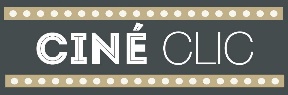 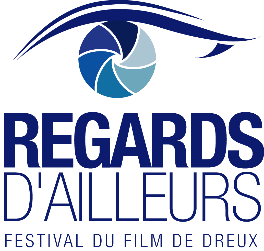 Bulletin d’adhésion 2024Fenêtre sur Films est l’association bénévole qui organise depuis p l u s  d e  20 ans le festival du film de Dreux « Regards d’ailleurs ».Elle met en place également la programmation « Ciné Clic » et permet à de jeunes Drouais de participer à des festivals de renommée nationale.En adhérant à l’association Fenêtre sur Films vous soutenez notre action de défense du cinéma d'auteur et profitez de nombreux avantages !Adhérer, c’est :Bénéficier de tarifs préférentiels pour les sorties cinéphiliques et activités festives organisées par l’associationProfiter d’une réduction sur la carte d’abonnement adultes du festival Regards d’ailleurs (Filmer la Grèce du 20 mars au 17 avril  2024)Conforter la place privilégiée de l’association dans le tissu associatif drouais, tant auprès de nos mécènes que des collectivités territorialesSoutenir une équipe de passionnés qui visent à faire découvrir un cinéma différent et à promouvoir une éducation au cinéma et par le cinémaConstruire et soutenir des projets liés à la création cinématographique et au rayonnement culturel du DrouaisVotre adhésion est indispensable à notre action ! Nom Prénom :AdresseCourriel /email (Votre adresse mail nous sert à vous tenir informé des différents événements organisés par Fenêtre sur Films)Adhésion en tant que :	Membre actif jeune* (2€)Membre actif adulte (10€)Membre donateur à hauteur de 	€(L'Association Fenêtre sur Films est habilitée à recevoir des dons dans le cadre de son activité au titre du b de l'article 200-1 du Code Général des Impôts accordant aux particuliers domiciliés fiscalement en France au sens de l'article 4 b du même Code, une réduction d'impôt sur le revenu égale à 66% des dons et versements, pris dans la limite de 20 % du revenu imposable. Les dons reçus permettent de financer les aides ponctuelles accordées principalement aux étudiants de la section CINEMA du Lycée Rotrou lors des voyages scolaires aux fins de formation).Règlement :		Espèces le 	 ChèqueVirement bancaire aux coordonnées ci-dessous :IBAN FR 76 1440 6001 1583 3321 7573 764 Code BIC AGR IFRPP844SignatureAdressez votre bulletin d’adhésion et votre règlement à Fenêtre sur Films - Maison Proximum Centre-Ville, sise 2 place Evesham - 28100 DREUX / chèques à l’ordre de « Fenêtre sur Films » / Un reçu de versement vous sera envoyé par mail.* Tous les jeunes de moins de 18 ans, les étudiants et apprentis, quel que soit leur âge. Tel : 06.78.60.59.47